Тема: «Закрепление пройденных букв»Подготовил: учитель-логопед Болдырева Анна Владимировна. Добрый день, уважаемые родители и ребята! Предлагаю  закрепить навык чтения слогов, слов, предложений, текстов  с пройденными буквами, совершенствовать навыки звукового и  слогового анализа и синтеза, анализа и синтеза предложений.1. Организационный момент. Пазлы «Составь слова»Сегодня мы снова будем читать, играть, повторять все пройденные буквы и звуки. А для начала поиграем в пазлы. На доске расставлены пазлы со слогами.Прочитайте слоги. (…)Попробуйте составить из этих слогов слова. (…)По  ми дор  ды   ня   ка  ба  чок  ка  пу  ста  мор  ковь   пе  рец  кар  то  фель  ба кла  жанКак назвать эти предметы одним словом? (…)Переверните карточки на другую сторону. Получились ли с обратной стороны изображения этих овощей? (…)Отлично. А теперь подберите названия овощей, состоящие из 2 слогов. (…).2. Работа по букварю.Откройте буквари. Будем читать рассказ «В саду»  (…)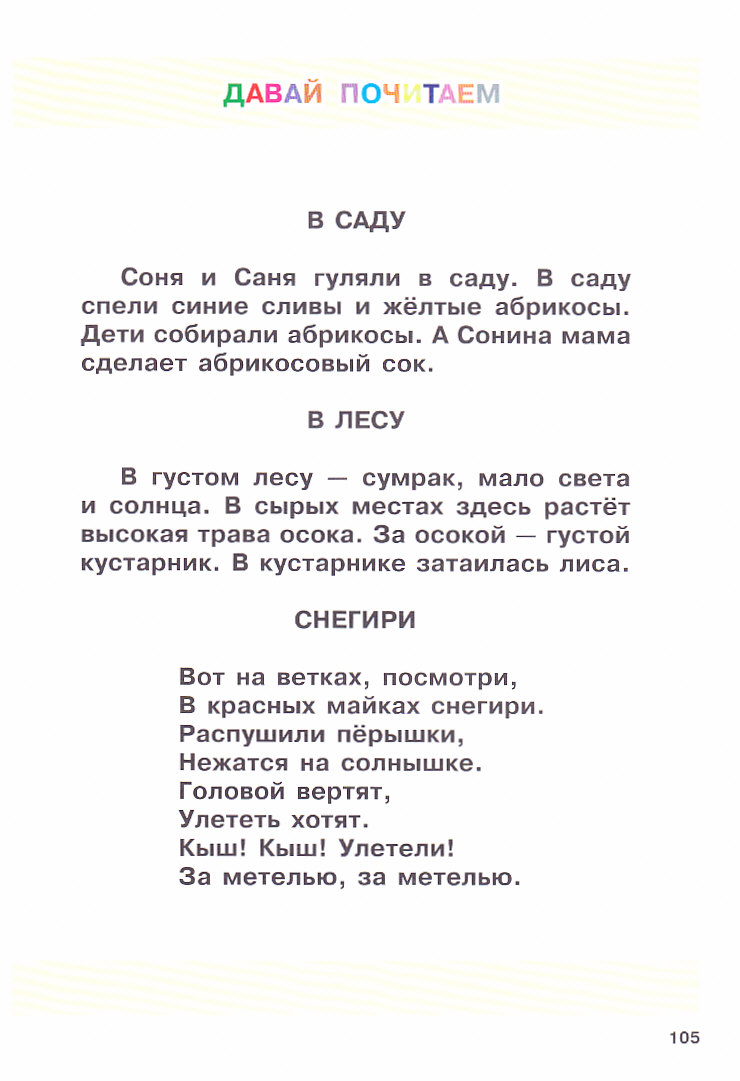 Вы хорошо прочитали рассказ. О ком он? (…)Что дети делали в саду? (…)Для чего? (…)Отлично. 3. Анализ предложения.На доске схема предложения.К какому предложению прочитанного вами рассказа подходит эта схема? (…)Закройте буквари и отодвиньте их на край стола. Сосчитайте слова в прочитанном вами предложении и выложите его схему.Дети выполняют задание.Правильно. Молодцы. А теперь сами составьте предложения к этой схеме. (…) 4. Подвижная игра «Колобок».Колобок, колобок,                     Идут по кругу в приседе, поставив руки на пояс.Колобок – румяный бокПо дорожке покатился               Бегут на носочках по кругу, поставив руки на пояс.И назад не воротился.Встретил мишку, волка, зайку,    Встав лицом в круг, изображают медведя, волка, зайку.                                                                                 Всем играл на балалайке.             Изображают, как играют на балалайке.       У лисы пел на носу.                      Весело пляшут.Больше нет его в лесу.         Повернувшись лицом в круг, разводят руками и пожимают плечами.5. Игра с мячом «Цепочка»Я бросаю мяч одному из вас и произношу слово. Тот, кто поймал мяч, вспоминает слово, ко-рое начинается с последнего звука моего слова. Стакан.(…)Тарелка. (…)Молодцы!6. Составление и чтение предложений из данных слов.Педагог раздает детям конверты со словами.Достаньте из конвертов слова, прочитайте их и попробуйте составить из них предложения. Не забудьте, что первое слово в предложении пишется с большой буквы, а в конце предложения ставится точка.к подкрался Кот клетке. клетка На стояла столе. громко проснулся Щегол закричал и.клетке В щегол спал. Дети выполняют задание.Прочитайте получившиеся предложения. (…)Великолепно. 7. Составление рассказа из данных предложений. Педагог предлагает детям еще раз прочитать получившиеся предложения.А теперь попробуйте все вместе составить из этих предложений рассказ. Дети выполняют задание.Прочитайте получившийся рассказ. (На столе стояла клетка. В клетке спал щегол. Кот подкрался к клетке. Щегол проснулся и громко закричал .)Очень хорошо. А как вы назовете этот рассказ? (…)Хорошо. Хорошего дня! Здоровья Вам и вашим близким!С уважением, Анна Владимировна.